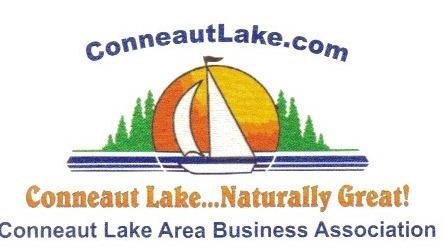 2021 FALL PUMPKIN FEST             CONNEAUT LAKE PARK CONNEAUT LAKE, PA NEW ARTISANS/CRAFTERS,HOME SHOW VENDORSThe 30th annual Fall Pumpkin Fest will be held on Friday, Saturday, & Sunday, October 8, 9, & 10, 2021, with the main festival activities at Conneaut Lake Park. The parade will be held in downtown Conneaut Lake on Sat., Oct. 9 @ 10 am.  FESTIVAL HOURS	           Friday	         October  8     2 pm-7 pm  	Saturday 	October 9    	10 am-7 pm  	Sunday  	 October 10   	10 am-5 pm SET-UP DATS & TIMES:	           Wednesday  October  6	9 am-7 pm       Set up day for Vendors with trailers ONLY. 	Thursday 	October 7 	  9 am-7 pm  	Friday  	October 8 	    9 am- 11  am2021 FALL PUMPKIN FEST—ARTISAN/CRAFTER & HOME SHOW VENDOR INFO To qualify as an ARTISAN, your work must be entirely handmade and your original creation.  No premanufactured items (molds, mass-produced components, etc.) should have been used in the creation of your work.  Prints are acceptable items to display for purchase.  However, such prints are restricted to those of your own original works.  Examples of works considered for inclusion as an artisan designation are original paintings, original photographs, sculptures, hand-thrown pottery, textile art such as original spinning & weaving, original hand-carved wooden works, & blacksmith items. To qualify as a CRAFTER, your work must be entirely handmade and entirely your original creation.  Resale, mass-produced items, or items created by others than you are not considered crafts.  The use of pre-manufactured components (for example, mass-produced jewelry components, molds, etc.) in the creation of your craft items is acceptable.To qualify as a HOME SHOW vendor, your marketable items would include licensed resale items or commercially produced items. No Flea Market type items. Only one vendor per category will be accepted such as gutter installation, windows, Party Lite, Color Street, etc. ALL new applicants must submit three (3) of their work to be exhibited/marketed.  Additionally, ALL new vendors are required to submit at least one photo of their display or vendor equipment.  Names must be on all photos.  If you have participated in Pumpkin Fest in 2019 or Festival or the Arts, you are not required to submit the photos unless your display and/or merchandise has changed. VERY SPECIAL REQUEST—All vendors are asked to please donate an item with a value of at least $10 to the Scholarship Raffle.  If you don’t have an item to donate, please consider purchasing a bag of fall flower bulbs, restaurant gift cards, etc.No artwork or merchandise may be displayed for purchase if deemed to be of an offensive nature.  Works exhibiting a sexual theme or could be interpreted as being culturally, racially or sexually offensive are NOT permitted, and will be cause for immediate exclusion from the Fall Pumpkin Fest without refund. Deadline to submit applications is Friday, September 15, 2021. All vendors will be required to be open and operate for all three days.  If you choose to leave the festival without permission, you will not be invited back next year. Tear down is not permitted before 5 p.m., Sunday, October 10, 2021. ABSOLUTLEY NO VEHICLES ON SITE BEFORE 5 P.M. ON SUNDAY. The festival will be held rain or shine on the scheduled dates and no refunds will be made due to adverse weather. All vendors/exhibitors shall furnish all necessary equipment for their booths including extension cords, tables, chairs, lights, etc. Vendors utilizing tents/canopies MUST be prepared to use weights instead of stakes to secure the tent/canopy in the event that your set-up is on pavement instead of grass.  If stakes are used, they must be taped or barricaded off between tents.  No stakes may be pounded into the asphalt or concrete.  There will be a $25 fine for stakes in the asphalt.Electricity will be available in the crafter area/home show areas.  Water supply will also be available for those vendors requiring it.  Absolutely no generators will be permitted to be run during the festival. CAMPING—Staying in a vehicle on your site overnight is not permitted without pre-approval.  There are campsites available at Camperland which is located across from Conneaut Lake Park.  Call 814-529-2267 to make your reservation now.  This is the busiest weekend at Camperland and they will fill-up soon. HOTEL ACCOMMODATIONS—The Hotel Conneaut is within walking distance of the festival.  Please note that the hotel is already booking weddings and other celebrations so the rooms could fill up fast. Make your reservations as soon as possible.  If you wish to stay at the hotel, the information can be found at the web site www.thehotelconneaut.com   This is the Fall Pumpkin Fest.  In order to create the atmosphere of the Pumpkin Fest, we are asking that you display at least six (6) pumpkins, whether they are real, paper, plastic or fabric.   For questions or information, please call Becky Leonard @ 814-720-2917 or email conneautlakeareabusiness@gmail.com  Applications are also available online at www.conneautlake.com  under the Pumpkin Fest tab. PAYMENTS ARE NON-REFUNDABLE Please complete, sign & return the agreement only, keeping these three information pages.  The following must be included with your application: _________ Completed and signed agreement, including Sales Tax Number _________ Check or money order made payable to CLABA _________ Photos (if applicable) Please note:  This is a “no news is good news” acceptance.  If you do not hear otherwise, your application has been accepted and we are looking forward to your being part of Pumpkin Fest.  All participants MUST stop at the office on Reed Ave. to receive your information packet PRIOR to setting up.  Send all required information to CLABA, Fall Pumpkin Fest, P.O. Box 646, Conneaut Lake, PA  16316 Quality vendors provide quality goods and Services.  The Fall Pumpkin Fest Committee FULLY expects that all of our vendors will stand behind their respective merchandise. 